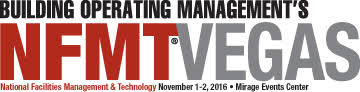 
DateDear <Manager>:I am reaching out to formally request approval to attend NFMT Vegas 2016, taking place November 1-2, 2016 at the Mirage Events Center in Las Vegas. I have reviewed the conference sessions and list of exhibiting companies and feel attending would be a major benefit as the event aligns directly to priorities in our department: (insert priorities here).Unlike other FM conferences which charge up to $1,795 to attend. Registration for NFMT Vegas 2016 is absolutely free. In two days, I will experience:70+ Facilities Management Conference Sessions14 Hours of Continuing Educational Units8 Conference Tracks to help plan a Personalized AgendaNew FM Technologies and Solutions from 150 of the nation’s top-tier companiesOpening day Networking Party with complimentary appetizers and spiritsNumerous one-on-one Networking Events with Industry ProfessionalsTopic Highlights Include:The IoT of Lighting – Digital and Wireless LightingTaking Your Career to the Next LevelWater Efficiency Initiatives for a Sustainable CityPay Now, or Pay Later! Justifying a Proactive Maintenance ProgramIAQ in Sustainability Programs: Expanding the Focus from Energy to OccupantsWhen FM Leaders FailActive Shooters – What your tenants should knowThe presentations that I plan to attend and find to be the most relevant include: (list top and most relevant sessions).I have reviewed the exhibit list and identified a number of solution providers that I would like to visit and evaluate. Some key exhibitors include: (Company A, Company B, Company C etc.).I am seeking approval for travel expenses to attend NFMT Vegas 2016. Free registration includes networking activities, conference sessions and entry into the expo hall. I will also receive access to the conference proceedings after the event takes place. Here is my proposed expense list:Airfare: $(xxx)
Transportation: $(xxx)
Hotel: $(xxx)
Meals: $(xxx)
Total: $(xxx)My attendance will benefit the entire team as I plan on sharing a post-event report to relay learnings, recommendations and suggested action items. I am requesting the opportunity to review materials with you and discuss how we can leverage them for further training of our team. Thank you for your consideration and I look forward to hearing back from you.Sincerely,First Name Last Name
Title, Department
Organization